男女合請用帖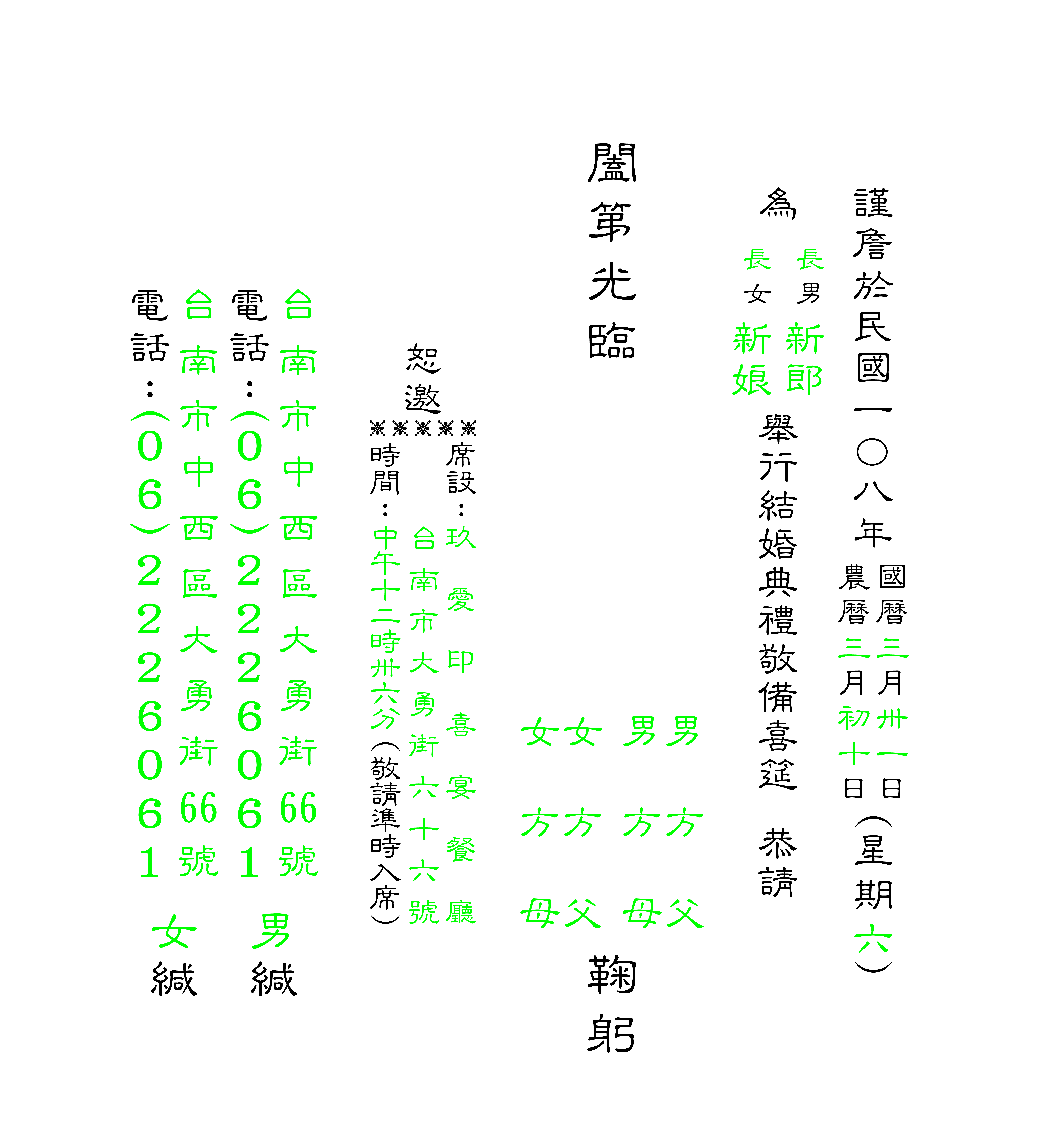 謹詹於民國(選填)年 國曆   月   日(星期   )為   男                         農曆   月   日              女      舉行結婚典禮敬備喜筵  恭請          鞠躬(若有祖父母也請一併填上)信封可一起燙或分開燙